Сценарий концерта для мам «8 марта» (II младшая группа)                                                       Подготовили воспитатели: Погребная В. А.Гречка А. Ю.Дети с шарами входят в зал с воспитателем под музыку « Мама дорогая»Ведущий. Мы сегодня здесь собралисьЧтоб поздравить ваших мам, Большого счастья и здоровья мы от души желаем вам. Пусть день чудесный этот снежный Запомнится как самый нежный,  Как самый радостный и милый Веселый, добрый и красивый. Мы поздравляем наших мам И это так приятно намРебенок. Я сегодня не шалю Вовсе не проказник Догадались, почему Потому что праздник!Ребенок.Потому что мамы с нами в зале улыбаются, Потому что этот праздникВсем ребятам нравитсяРебенок.Нежный добрый очень милый Праздник женский самый И веселый и красивый.Все дети. С праздником вас, мамы!Песня «Солнышко лучистое» (муз. Рустанова)Ведущий  Дорогие милые мамы, Лучше вас на свете нет. Примите от нас дорогие Первый весенний букет.Танец с цветочками.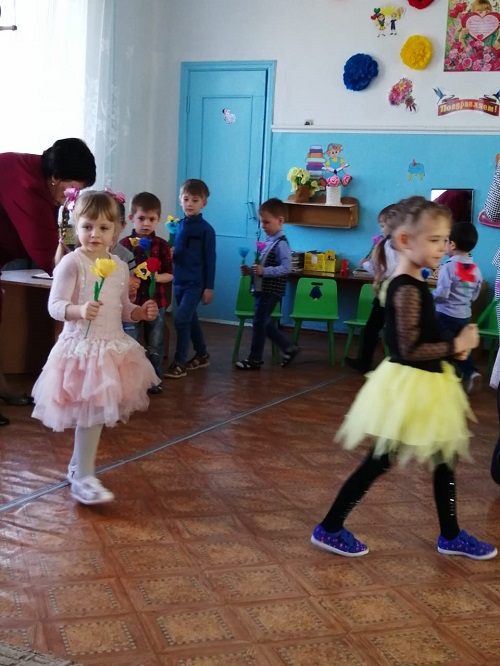 Все. Вот такой большой букет. Нашей мамочке привет.Садятся на стульчики.Ребенок. С радостным праздником всех поздравляем. Сидите тихонько, концерт начинаем.Ведущий. А начнем мы наш праздничный концерт стихами в честь любимых мам и бабушек.у меня есть волшебный аленький цветок. Он расцвел как раз к этому замечательному празднику 8 марта. И до кого он дотронется тот и расскажет нам стихотворение.Стихи…Ведущий. Подарим маме песенку, Звенит она и льется, Пусть маме будет весело и мама улыбнется Ведущий. Наши солисты исполнят для всех мам веселую песенку.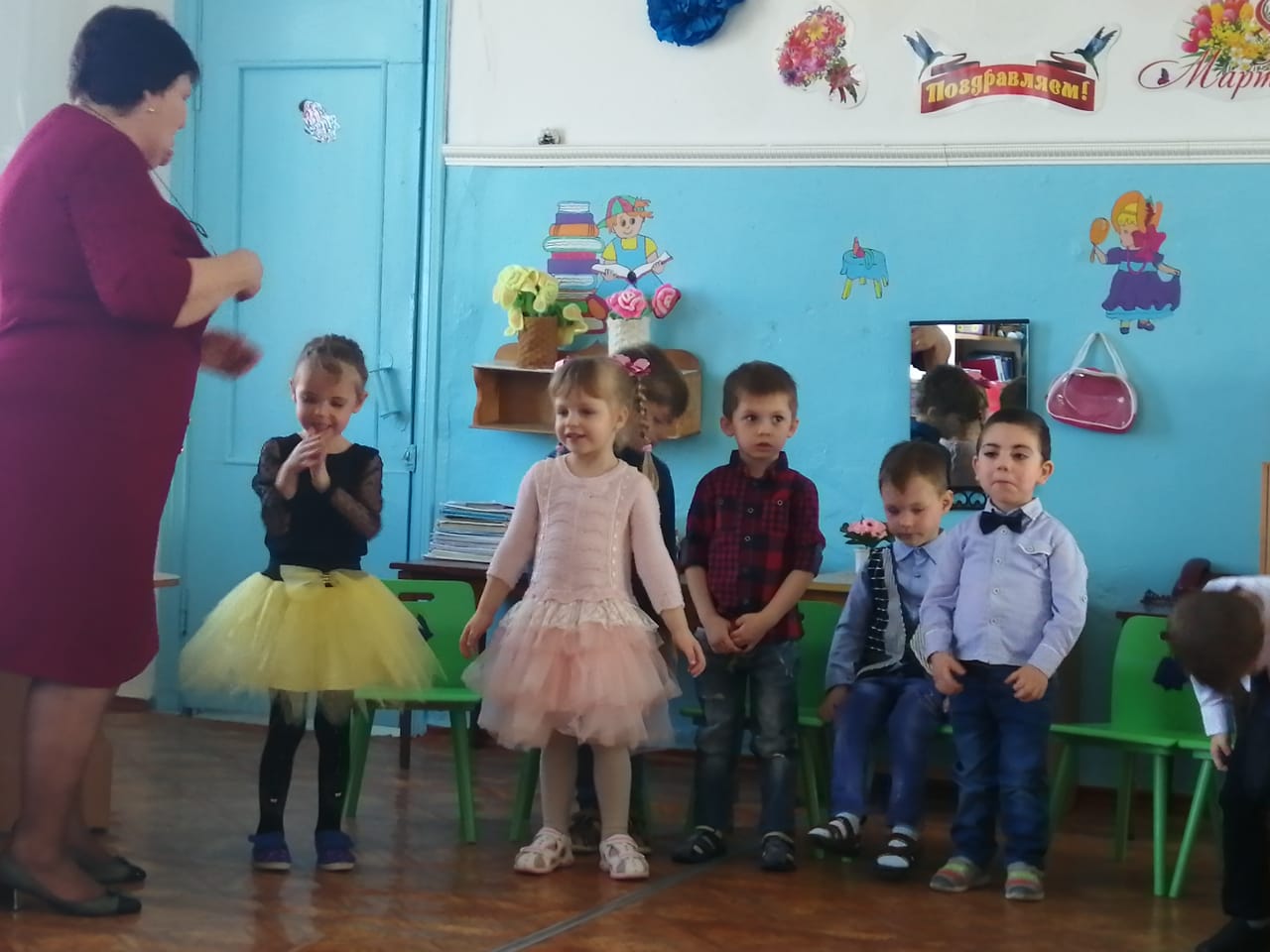 Песня «Маму утром разбужу» (муз. Булакова)Пляска с мамами (по тексту песни)Ведущий. Дети скажите,  а кто еще нежно заботится о вас. Я загадаю вам загадку.Кто вам вяжет варежки, Кто печет оладушки Сказок много знает С внуками играет?Дети. Бабушка.Ведущий. Бабушек добрых любят все дети Бабушкам добрым шлем мы приветы.Есть много разных песенок на свете обо всем, А мы сейчас вам песенку про бабушку споем.Песня про бабушку.Садятся на стульчики.Ведущая берет колокольчик, звенит им.Дили-дили, дили-дон,Что за странный перезвонСлышен он со всех сторонДили-дон, дили-донРебята! Кто-то спешит к нам на праздник. Давайте поприветствуем нашего гостя.В зал входит матрешка.Здравствуйте честной народК вам матрешка идетЯ на праздник торопиласьВ сарафан свой нарядиласьС праздником всех поздравляюСчастья радости желаю!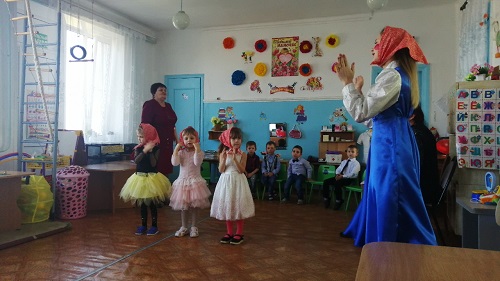 Ведущий. Спасибо дорогая матрешка.  Мы очень рады видеть тебя на нашем празднике. Посмотри сколько у нас очень маленьких матрешек – твоих подружек. Пригласи ка их на танец.Матрешка. Эй, подружки выходите и для мамочек спляшите.Танец матрешек!Ведущий. А сейчас мы поиграем, подзадорим наших мам, что бы от их улыбок светлых стало радостнее нам.Мамы становятся напротив своих малышей и держат ленточку. Нужно быстрее закрутиться в ленточку и обнять своего ребенка. Раз, два три игру начниВедущий. А наши мальчики приготовили то же  сюрприз для своих мам и сейчас они покажут, как ловко умеют стирать платочки. А номер называется «Мамины помощники»Ведущий. Наши дети не только хорошие помощники, но и отличные музыканты.Наш оркестр «Веселые нотки» порадуют всех гостей веселой полечкой.Оркестр « Палочки, тарелочки»Ведущий. А сейчас мы отдохнем. И гостям стихи прочтем.СтихиВедущий .  Чтобы стал наш праздник краше, мы «Калинку» дружно спляшем.Хоровод «Веснянка»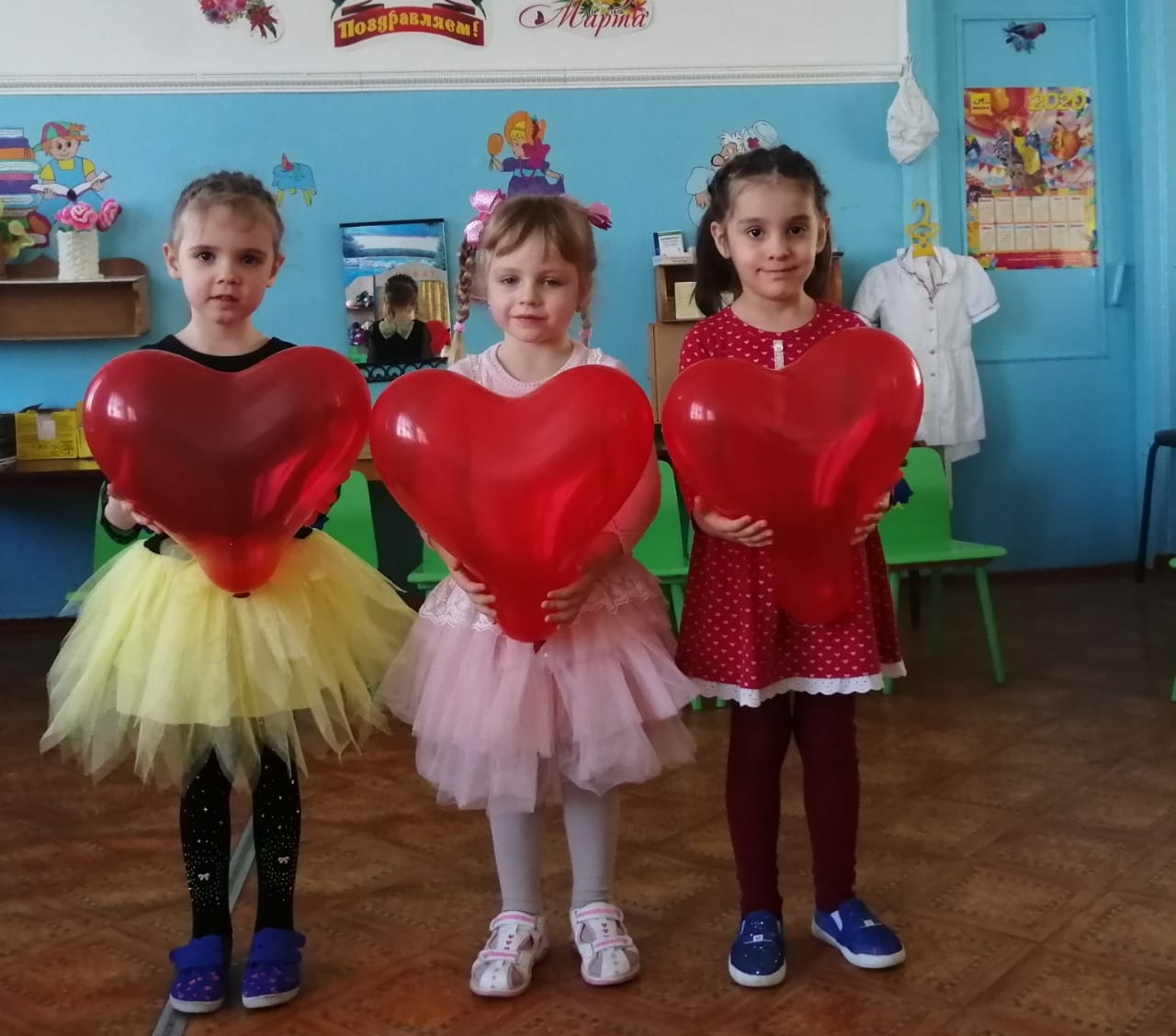 А сейчас детвора нас ждет веселая игра. А заключается она в том, чтобы быстрее привезти своих кукол в детский сад на коляске.После игры ведущая  строит детей в шеренгу.Ведущий. Обойди весь мир вокруг Только знай заранее Не найдешь теплее рук И нежнее маминых Не найдешь на свете глаз Ласковей и строже Мама каждому из нас Всех людей дороже.